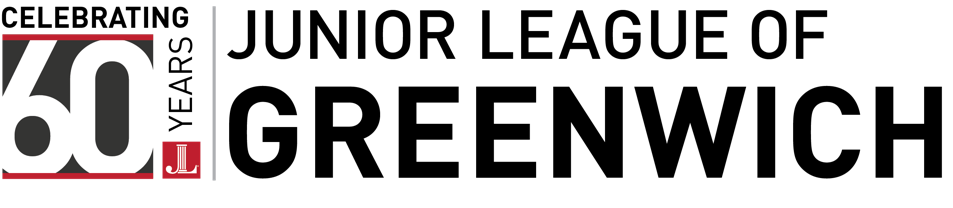 231 East Putnam Avenue, Greenwich, CT 06830Telephone: (203) 869-1979    Fax: (203) 869-9215E-mail:  jlg@jlgreenwich.org   Website:  www.jlgreenwich.org President 2018-2019:	 	Elizabeth Peyton (eacpeyton@gmail.com / 203-912-1020)Communications Director:	Martha Agarwal (mwagarwal@gmail.com / 646-283-2372)**MEDIA ALERT **FOR IMMEDIATE RELEASE	Junior League of Greenwich Presents:  The Cat in the Hat this Saturday, March 30!GREENWICH, CT March 26, 2019 – This Saturday, March 30th, the Junior League of Greenwich (JLG) will welcome “The Cat in the Hat” to Greenwich.  Plaza Theatrical Productions, Inc. will bring Dr. Seuss’s most beloved character to life on stage in an action-packed show that is sure to delight children of all ages!  Join Sally and her brother as their rainy-day blues turn into an afternoon of mischief.  With some tricks, a fish, and Thing One and Thing Two the fun never ends!  Join the mischief at the 11am or 2pm show this Saturday, March 30th at Central Middle School (9 Indian Rock Lane).  General admission tickets are still available for $20 per person (no lap seating) and VIP tickets are available for $35 per person (reserved seating and meet-and-greet included).  All proceeds support the mission of the Junior League of Greenwich and its community projects.  Tickets are available online at jlgreenwich.org and will also be sold at the door.  About the Junior League of GreenwichThe Junior League of Greenwich has been bettering the community for over 60 years.  It is an organization of women committed to promoting voluntarism, developing the potential of women and improving the community through the effective action and leadership of trained individuals. Its purpose is exclusively educational and charitable. The JLG is committed to inclusive environments of diverse individuals and reaches out to women of all races, religions, and national origins who demonstrate an interest in and commitment to voluntarism.  For more information about the JLG or questions about the show, please contact the Junior League of Greenwich at jlg@jlgreenwich.org or visit the website at www.jlgreenwich.org.